Муниципальное казенное общеобразовательное учреждениеМарьевская средняя общеобразовательная школаОльховатский муниципальный районВоронежская область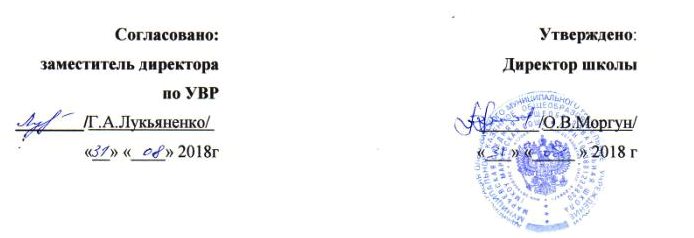 Рабочая программапо  истории 11 классана 2018-2019 учебный годСоставитель:учитель истории  ВКК Бурыка Елена Алексеевна2018 годНастоящая рабочая программа основана на основе Федерального Государственного стандарта основного общего образования от 2012 г. и  Примерной программе основного общего образования  по истории МО РФ 2004 г. , и авторской программе О. В. Волобуева, В. А. Клокова, М.В.Пономарёва (М., Дрофа, 2009 г.)Методической основой программы курса являются цивилизационный подход в сочетании со стадиальным, теория модернизации и представление о многофакторности исторического процесса.Требования к уровню знаний обучающихсяВ результате изучения истории на базовом уровне ученик должензнать/понимать·     основные факты, процессы и явления, характеризующие целостность отечественной и всемирной истории;·   периодизацию всемирной и отечественной истории;·   современные версии и трактовки важнейших проблем отечественной и всемирной истории;·   историческую обусловленность современных общественных процессов;·   особенности исторического пути России, ее роль в мировом сообществе;·    важнейшие достижения культуры и системы ценностей, сформировавшиеся в ходе исторического развития;·    изученные виды исторических источников;уметь·  проводить поиск исторической информации в источниках разного типа;·    критически анализировать источник исторической информации (характеризовать авторство источника, время, обстоятельства и цели его создания);·     соотносить даты событий отечественной и всеобщей истории с веком; определять последовательность и длительность важнейших событий отечественной и всеобщей истории;·    использовать текст исторического источника при ответе на вопросы, решении различных учебных задач; сравнивать свидетельства разных источников;·     показывать на исторической карте территории расселения народов, границы государств, города, места значительных исторических событий;·    анализировать историческую информацию, представленную в разных знаковых системах (текст, карта, таблица, схема, аудиовизуальный ряд);·   различать в исторической информации факты и мнения, исторические описания и исторические объяснения;·   устанавливать причинно-следственные связи между явлениями, пространственные и временные рамки изучаемых исторических  процессов и явлений;·   участвовать в дискуссиях по историческим проблемам, формулировать собственную позицию по обсуждаемым вопросам, используя для аргументации исторические сведения;·     представлять результаты изучения исторического материала в формах конспекта, реферата, рецензии;·    объяснять свое отношение к наиболее значительным событиям и личностям истории России и всеобщей истории, достижениям отечественной и мировой культуры;использовать приобретенные знания и умения в практической деятельности и повседневной жизни для:·   определения собственной позиции по отношению к явлениям современной жизни, исходя из их исторической обусловленности;·  использования навыков исторического анализа при критическом восприятии получаемой извне социальной информации;·  соотнесения своих действий и поступков окружающих с исторически возникшими формами социального поведения;·    понимания исторических причин и исторического значения событий и явлений современной жизни;·   высказывания собственных суждений об историческом наследии народов России и мира;·   объяснения исторически сложившихся норм социального поведения;·   использования знаний об историческом пути и традициях народов России и мира в общении с людьми другой культуры, национальной и религиозной принадлежности;осознания себя как представителя исторически сложившегося гражданского, этнокультурного, конфессионального сообщества, гражданина России.Содержание учебного предметаВводный урок ( 1 час) Тема 1. Россия и мир в начале ХХ вв. (7 часов)Монополистический капитализм и противоречия его развития. Переход к смешанной экономике в середине ХХ в. Кризис классических идеологий на рубеже XIX-XX вв. и поиск новых моделей общественного развития. Российский монополистический капитализм и его особенности. Роль государства в экономической жизни страны. Реформы С.Ю. Витте. Аграрная реформа П.А. Столыпина. Обострение экономических и социальных противоречий в условиях форсированной модернизации. Сохранение остатков крепостничества. Роль общины в жизни крестьянства.Идейные течения, политические партии и общественные движения в России на рубеже веков XIX-XX вв. Революция 1905-1907 гг. и ее итоги. Становление российского парламентаризма.  «Восточный вопрос» во внешней политике Российской империи. Россия в системе военно-политических союзов на рубеже XIX-XX вв. Русско-японская война 1904-1905 гг. Россия в Первой мировой войне 1914-1918 гг. Влияние войны на российское общество. Общественно-политический кризис накануне 1917 г. Тема 2. Мировая война   и революционные потрясения. ( 11 часов) Основные этапы развития системы международных отношений в последней трети XIX – начале ХХ вв. Мировая войны в истории человечества: экономические, политические, социально-психологические и демографические причины и последствия. Революция 1917 г. Падение самодержавия. Временное правительство и Советы. Провозглашение России республикой. «Революционное оборончество» – сторонники и противники. Кризис власти. Маргинализация общества. Разложение армии, углубление экономических трудностей, положение на национальных окраинах. Причины слабости демократических сил России. Политическая тактика большевиков, их приход к власти. Утверждение Советской власти. Характер событий октября 1917 г. в оценках современников и историков. Первые декреты Советской власти. Созыв и роспуск Учредительного собрания. Брестский мир. Создание РСФСР. Конституция 1918 г. Формирование однопартийной системы в России.   Гражданская война и иностранная интервенция: причины, этапы, участники. Цели и идеология противоборствующих сторон. Политика «военного коммунизма». «Белый» и «красный» террор. Причины поражения белого движения. Экономическое и политическое положение Советской России после гражданской войны. Переход к новой экономической политике. Складывание международно-правовой системы. Лига наций.Тема 3. Мир в межвоенный период. (4 часа)Мировой экономический кризис. Эволюция собственности, трудовых отношений и предпринимательства во второй половине XIX в. – середине ХХ в. Изменение социальной структуры индустриального общества.Дискуссия об исторической природе тоталитаризма и авторитаризма Новейшего времени. Маргинализация общества в условиях ускоренной модернизации. Политическая идеология тоталитарного типа. Фашизм. Национал-социализм. Особенности государственно-корпоративных (фашистских) и партократических тоталитарных режимов, их политики в области государственно-правового строительства, социальных и экономических отношений, культуры. Тема 4. Социалистический эксперимент в СССР. (7 часов)   Образование СССР. Полемика о принципах национально-государственного строительства. Партийные дискуссии о путях и методах построения социализма в СССР. Концепция построения социализма в отдельно взятой стране. Успехи, противоречия и кризисы НЭПа. Причины свертывания НЭПа. Выбор стратегии форсированного социально-экономического развития. Индустриализация, ее источники и результаты. Коллективизация, ее социальные и экономические последствия. Противоречия социалистической модернизации. Конституция 1936 г. Централизованная (командная) система управления. Мобилизационный характер советской экономики. Власть партийно-государственного аппарата. Номенклатура. Культ личности И.В.Сталина. Массовые репрессии.Идеологические основы советского общества и культура в 1920-х – 1930-х гг. Утверждение метода социалистического реализма. Задачи и итоги «культурной революции». Создание советской системы образования. Наука в СССР в 1920-1930-е гг. Русское зарубежье. Раскол в РПЦ. Основные этапы развития системы международных отношений накануне второй мировой войны. Внешнеполитическая стратегия СССР в период между мировыми войнами. Дипломатическое признание СССР. Рост военной угрозы в начале 1930-х гг. и проблемы коллективной безопасности. Мюнхенский договор и его последствия. Военные столкновения СССР с Японией у озера Хасан, в районе реки Халхин-гол.  Советско-германские отношения в 1939-1940 гТема 5. Вторая мировая война. Советский Союз в годы Великой Отечественной войны. (7 часов) Вторая мировая война в истории человечества: экономические, политические, социально-психологические и демографические причины и последствия. Политика СССР на начальном этапе Второй мировой войны. Расширение территории Советского Союза.Нападение Германии на СССР. Великая Отечественная война:  основные этапы военных действий. Причины неудач на начальном этапе войны. Оккупационный режим на советской территории. Смоленское сражение. Блокада Ленинграда. Военно-стратегическое и международное значение победы Красной Армии под Москвой. Разгром войск агрессоров под Сталинградом и на Орловско-Курской дуге: коренной перелом в ходе войны. Освобождение территории СССР и военные операции Красной Армии в Европе. Капитуляция нацистской Германии. Участие СССР в войне с Японией.  Развитие советского военного искусства.Мобилизация страны на войну. Народное ополчение. Партизанское движение и его вклад в Победу. Перевод экономики СССР на военные рельсы. Эвакуация населения и производственных мощностей на восток страны. Русская Православная церковь в годы войны. Героизм народа на фронте и в тылу. СССР в антигитлеровской коалиции. Конференции союзников в Тегеране, Ялте и Потсдаме и их решения. Ленд-лиз и его значение. Итоги Великой Отечественной войны. Цена Победы. Роль СССР во Второй мировой войне и решении вопросов послевоенного устройства мира. Тема 6. Биполярный мир и «холодная война». (4 часа)Складывание международно-правовой системы. ООН. Развертывание интеграционных процессов в Европе. «Биполярная» модель международных отношений в период «холодной войны». Холодная война и ее влияние на экономику и внешнюю политику страны. Создание ракетно-ядерного оружия в СССР. Биполярный характер послевоенной системы международных отношений. СССР в глобальных и региональных конфликтах в 1950-х – начала 1960-х гг. Карибский кризис и его значение. СССР в глобальных и региональных конфликтах середины 1960-х – начала 1980-х гг. «Доктрина Брежнева». Достижение военно-стратегического паритета СССР и США. Хельсинкский процесс. Политика разрядки и причины ее срыва.  Афганская война и ее последствия. Тема 7. СССР и социалистические страны Европы. (5 часов)Формирование и развитие мировой системы социализма. Тоталитарные и авторитарные черты «реального социализма». Попытки демократизации социалистического строя. Социально-экономическое положение СССР после войны. Мобилизационные методы восстановление хозяйства. Идеологические кампании конца 1940-х гг. Борьба за власть в высшем руководстве СССР после смерти И.В. Сталина. ХХ съезд КПСС и осуждение культа личности. Концепция построения коммунизма. Экономические реформы 1950-х – начала 1960-х гг., реорганизации органов власти и управления. Формирование мировой социалистической системы. Экономические реформы середины 1960-х гг. Замедление темпов научно-технического прогресса. Дефицит товаров народного потребления, развитие «теневой экономики» и коррупции. «Застой» как проявление кризиса советской модели развития. Концепция развитого социализма. Конституция 1977 г. Диссидентское и правозащитное движения. Попытки преодоления кризисных тенденций в советском обществе в начале 1980-х гг. Советский Союз и политические кризисы в странах Восточной Европы. Тема 8. Запад и «третий мир» во второй половине XX века. (5 часов) «Государство благосостояния». «Общество потребления» и причины его кризиса в конце 1960-х гг. Социальный либерализм, социал-демократия, христианская демократия. Формирование социального правового государства. Изменение принципов конституционного строительства. Демократизация общественно-политической жизни. Протестные формы общественных движений. Эволюция коммунистического движения на Западе. «Новые левые». Молодежное, антивоенное, экологическое, феминисткое движения. Проблема политического терроризма. Предпосылки системного (экономического, социально-психологического, идеологического) кризиса индустриального общества на рубеже 1960-х – 1970-х гг. Модели ускоренной модернизации в ХХ в.: дискуссии о «догоняющем развитии» и «особом пути». «Новые индустриальные страны» (НИС) Латинской Америки и Юго-Восточной Азии: экономические реформы, авторитаризм и демократия в политической жизни. Национально-освободительные движения и региональные особенности процесса модернизации в странах Азии и Африки.Дискуссия о постиндустриальной стадии общественного развития. Информационная революция конца ХХ в.  Становление информационного общества. Собственность, труд и творчество в информационном обществе. Глобализация общественного развития на рубеже XX-XXI вв. Интернационализация экономики и формирование единого информационного пространства. Особенности современных социально-экономических процессов в странах Запада и Востока. Проблема «мирового Юга». Система международных отношений на рубеже XX-XXI вв. Распад «биполярной» модели международных отношений и становление новой структуры миропорядка. Интеграционные и дезинтеграционные процессы в мире после окончания «холодной войны». Европейский Союз. Кризис международно-правовой системы и проблема национального суверенитета. Локальные конфликты в современном мире. Особенности развития политической идеологии и представительной демократии на рубеже XX-XXI вв. Роль политических технологий в информационном обществе. Мировоззренческие основы «неоконсервативной революции». Современная социал-демократическая и либеральная идеология. Попытки формирования идеологии «третьего пути». Антиглобализм. Религия и церковь в современной общественной жизни. Экуменизм. Причины возрождения религиозного фундаментализма и националистического экстремизма в начале XXI в. Тема 9. Россия в современном мире. (9 часов) Попытки модернизации советской экономики и политической системы во второй половине 1980-х гг.  Стратегия «ускорения» социально-экономического развития и ее противоречия. Введение принципов самоокупаемости и хозрасчета, начало развития предпринимательства. Кризис потребления и подъем забастовочного движения в 1989 г.  Политика «гласности». Отмена цензуры и развитие плюрализма в СМИ. Демократизация общественной жизни. Формирование многопартийности. Кризис коммунистической идеологии. Утрата руководящей роли КПСС в жизни советского общества. Причины роста напряженности  в межэтнических отношениях. Подъем национальных движений в союзных республиках и политика  руководства СССР. Декларации о суверенитете союзных республик. Августовские события 1991 г. Причины распада СССР. «Новое политическое мышление» и основанная на нем внешнеполитическая стратегия. Советско-американский диалог во второй половине 1980-х гг. Распад мировой социалистической системы. Становление новой российской государственности. Политический кризис сентября-октября 1993 г. Принятие Конституции Российской Федерации 1993 г. Общественно-политическое развитие России во второй половине 1990-х гг. Складывание новых политических партий и движений. Межнациональные и межконфессиональные отношения в современной России. Чеченский конфликт и его влияние на российское общество. Переход к рыночной экономике: реформы и их последствия. «Шоковая терапия». Структурная перестройка экономики, изменение отношений собственности. Дискуссия о результатах социально-экономических и  политических реформ 1990-х гг.Президентские выборы 2000 г. Курс на укрепление государственности, экономический подъем, социальную и политическую стабильность, упрочение национальной безопасности, достойное для России место в мировом сообществе. Изменение в расстановке социально-политических сил. Роль политических технологий в общественно-политической жизни страны. Парламентские выборы 2003 г. и президентские выборы 2004 г.Участие России в формировании современной международно-правовой системы. Россия в мировых интеграционных процессах. Российская Федерация в составе Содружества независимых государств. Россия и вызовы глобализации. Россия и проблемы борьбы с международным терроризмом. Тема 10. Духовная жизнь. (8 часов) Основные направления научно-технического прогресса: от технической революции конца XIX в. к научно-технической революции ХХ в. Духовная культура в период Новейшей истории. Формирование неклассической научной картины мира. Модернизм – изменение мировоззренческих и эстетических основ художественного творчества. Реализм в художественном творчестве ХХ в. Феномен контркультуры. Нарастание технократизма и иррационализма в массовом сознании.Духовная жизнь российского общества на рубеже веков XIX-XX веков. Развитие системы образования. Научные достижения российских ученых. Возрождение национальных традиций в искусстве конца XIX в. Новаторские тенденции в развитии художественной культуры. Идейные искания российской интеллигенции в начале ХХ в. Русская религиозная философия. Отражение духовного кризиса в художественной культуре декаданса. Идеология и культура в военные годы. Духовная жизнь в послевоенные годы. Ужесточение партийного контроля над сферой культуры. Демократизация общественной жизни в период «оттепели». Научно-техническое развитие СССР, достижения в освоении космоса. Советская культура середины 1960-х - начала 1980-х гг. Новые течения в художественном творчестве. Роль советской науки в развертывании научно-технической революции. Особенности духовной жизни современного общества. Изменения в научной картине мира. Мировоззренческие основы постмодернизма. Культура хай-тека. Роль элитарной и массовой культуры в информационном обществе. Российская культура в условиях радикальных социальных преобразований и информационной открытости общества. Поиск мировоззренческих ориентиров. Обращение к историко-культурному наследию. Возрождение религиозных традиций в духовной жизни. Особенности современного развития художественной культуры. Итоговое повторение. (1 часа)  Тематическое планирование.Приложение №1Календарно – тематическое планирование №Название темыКол-во часов по авторской программеВводный урок11Россия и мир в начале ХХ века72Мировая война и революционные потрясения103Мир в межвоенный период44Социалистический эксперимент75Вторая мировая война76Биполярный мир и «холодная война»47СССР и социалистические страны  Европы58Запад и «третий мир» во второй половине ХХ века59Россия в современном мире910Духовная жизнь8Повторение1Итого68№ Тема урокаКоличество часовКоличество часовКоличество часовФорма урокаФорма урокаЦель урокаЦель урокаДомашнее заданиеДомашнее заданиеДата проведенияДата проведения№ Тема урокаКоличество часовКоличество часовКоличество часовФорма урокаФорма урокаЦель урокаЦель урокаДомашнее заданиеДомашнее заданиепо планупо факту1Вводный111вводная лекциявводная лекцияОхарактеризовать изучаемый период, вызвать интерес к предмету.Охарактеризовать изучаемый период, вызвать интерес к предмету.Читать введениеЧитать введение04.09.2Входной тест111обобщающийобобщающийобобщить знания предыдущего курса.обобщить знания предыдущего курса.06.093Новые тенденции в развитии общества222вводная лекциявводная лекцияПоказать особенности модернизации в России, индустриальное общество.Показать особенности модернизации в России, индустриальное общество. §1 , вопросы. §1 , вопросы.11.094 - 5Первая российская революция222беседа с элементами самостоятельной работы с текстом учебника, раздаточным материаломбеседа с элементами самостоятельной работы с текстом учебника, раздаточным материаломОхарактеризовать обстановку накануне Первой революции в России, продолжать работу с терминами, дополнительной литературой.Охарактеризовать обстановку накануне Первой революции в России, продолжать работу с терминами, дополнительной литературой.§ 2-3, вопросы.Эссе "Итоги Первой российской революции и её последствия".§ 2-3, вопросы.Эссе "Итоги Первой российской революции и её последствия".13.0918.09.6Российское общество и реформы111логические и проблемные задания  по темелогические и проблемные задания  по темеПродолжать работу с терминами, охарактеризовать Третьеиюньский политический режим. Учить работать с дополнительной литературой.Продолжать работу с терминами, охарактеризовать Третьеиюньский политический режим. Учить работать с дополнительной литературой.§ 4, вопросы.§ 4, вопросы.20.09.7Россия в системе мирового рынка и международных союзов111комбинированныйкомбинированныйПоказать внутренние и внешние факторы экономического подъема, развитие сельского хозяйства, успехи промышленности.   Положение России в мировой экономике и торговле. Показать внутренние и внешние факторы экономического подъема, развитие сельского хозяйства, успехи промышленности.   Положение России в мировой экономике и торговле. § 5, вопросы, тест§ 5, вопросы, тест25.09.21.09.8Повторительно-обобщающий урок по теме « Россия и мир в начале   XX Века»111обобщающийобобщающийобобщить и систематизировать знания.обобщить и систематизировать знания.27.09.25.09.9-10Первая мировая война222комбинированныйкомбинированныйПоказать обстановку накануне войны.  Охарактеризовать причины войны. Планы России, ее союзников и противников. Начало Первой мировой войны. Основные театры военных действий.. Окончание Первой мировой войны.Показать обстановку накануне войны.  Охарактеризовать причины войны. Планы России, ее союзников и противников. Начало Первой мировой войны. Основные театры военных действий.. Окончание Первой мировой войны.§ 6-7, вопросы, эссе «Россия в Первой мировой войне»§ 6-7, вопросы, эссе «Россия в Первой мировой войне»02.10.04.10.27.09.11-12Российская революция 1917 г.222лекциялекцияОхарактеризовать события февраля—марта 1917 г.: падение монархии, отречение Николая II. Образование Временного правительства. Формирование Советов. Охарактеризовать события февраля—марта 1917 г.: падение монархии, отречение Николая II. Образование Временного правительства. Формирование Советов. § 8-9, таблица с.104§ 8-9, таблица с.10413,14 Гражданская война в России 2 2 2 комбинированныйкомбинированныйОхарактеризовать Брестский мир; Комитет членов Учредительного собрания (Комуч); «демократический» период Гражданской войны; заградительные отряды; однопартийная система; сепаратизм; «красные»; «белые»; «зеленые»; «военный коммунизм».Охарактеризовать Брестский мир; Комитет членов Учредительного собрания (Комуч); «демократический» период Гражданской войны; заградительные отряды; однопартийная система; сепаратизм; «красные»; «белые»; «зеленые»; «военный коммунизм».§10-11 , вопросы 2, 5 Сочинение –эссе о роли личности в событиях Гражданской войны§10-11 , вопросы 2, 5 Сочинение –эссе о роли личности в событиях Гражданской войны15От Российской республики Советов к СССР 111Составление тезисного плана Составление тезисного плана Охарактеризовать Временное правительство и национальный вопрос — национальная программа большевиков — идея мировой революции и национальный вопрос — принципы создания Российской Федерации - советская власть и национальные правительства.Охарактеризовать Временное правительство и национальный вопрос — национальная программа большевиков — идея мировой революции и национальный вопрос — принципы создания Российской Федерации - советская власть и национальные правительства.§ 12 , вопрос 1 § 12 , вопрос 1 16Послевоенное урегулирование и революционные события в Европе111Работа с учебником Работа с учебником Охарактеризовать последствия Первой мировой , новые государства на карте Европы - национальные противоречия в послевоенной Европе.Охарактеризовать последствия Первой мировой , новые государства на карте Европы - национальные противоречия в послевоенной Европе.§13, вопросы.§13, вопросы.17Повторительно-обобщающий урок по теме «Мировая война и революционные потрясения»обобщающийобобщающийобобщить и систематизировать знанияобобщить и систематизировать знания18Мировой экономический кризис111комбинированныйкомбинированныйДать представления о послевоенной стабилизации — новый этап научно-технических достижений — финансовые «пирамиды».Дать представления о послевоенной стабилизации — новый этап научно-технических достижений — финансовые «пирамиды».§14, вопросыВыступление о  тоталитарном режиме в Германии, Италии §14, вопросыВыступление о  тоталитарном режиме в Германии, Италии 19Тоталитарные режимы в Европе 111семинарсеминарОхарактеризовать кризис традиционных и либеральных ценностей европейцев диктатур в странах Европы.Охарактеризовать кризис традиционных и либеральных ценностей европейцев диктатур в странах Европы.самостоятельное изучение  §15самостоятельное изучение  §1520Модернизация в странах Востока111комбинированныйкомбинированныйПродолжать учить работать с источником информации, самостоятельно заполнять таблицы.Продолжать учить работать с источником информации, самостоятельно заполнять таблицы.§16, вопросы§16, вопросы21Советская страна в годы НЭПа111комбинированныйкомбинированныйПоказать место Советской России в мировой истории — причины перехода к НЭПу -» сущность НЭПа — мероприятия НЭПа — особенности НЭПа -» результаты и противоречия НЭПа. Учить высказывать своё мнение.Показать место Советской России в мировой истории — причины перехода к НЭПу -» сущность НЭПа — мероприятия НЭПа — особенности НЭПа -» результаты и противоречия НЭПа. Учить высказывать своё мнение.§17 , вопросы 1,3,4§17 , вопросы 1,3,422Пути большевитской модернизации в СССР111комбинированныйкомбинированный Назвать теоретические предпосылки модернизации и - практические предпосылки, особенности модернизации 1920—30-х гг. в СССР . Назвать теоретические предпосылки модернизации и - практические предпосылки, особенности модернизации 1920—30-х гг. в СССР .§18-19, вопросы и задания.§18-19, вопросы и задания.23-24СССР в системе международных отношенийСССР в системе международных отношений22комбинированныйкомбинированныйОхарактеризовать внешнюю изоляцию Советской России, внешнеполитические задачи большевиков — цели и результаты Генуэзской конференции -* Рапалльский договор Советской России и Германии.Охарактеризовать внешнюю изоляцию Советской России, внешнеполитические задачи большевиков — цели и результаты Генуэзской конференции -* Рапалльский договор Советской России и Германии.§20-21, вопросы 1,2,5§20-21, вопросы 1,2,525Повторительно-обобщающий урок по теме «Социалистический эксперимент в СССР»Повторительно-обобщающий урок по теме «Социалистический эксперимент в СССР»1обобщающийобобщающийобобщение и систематизация знаний.обобщение и систематизация знаний.26Агрессия гитлеровской ГерманииАгрессия гитлеровской Германии1ЛекцияЛекцияОпределить причины Второй мировой войны, ее характер, условия, в которых она началась.Определить причины Второй мировой войны, ее характер, условия, в которых она началась.§22, №1,2§22, №1,227СССР  накануне Великой  Отечественной войныСССР  накануне Великой  Отечественной войны1комбинированныйкомбинированныйОхарактеризовать ошибки в подготовке страны к войне -меры советского руководства по переводу экономики и общества в режим военного времени - последствия массовых репрессий для обороноспособности СССР - «зимняя» война  .Охарактеризовать ошибки в подготовке страны к войне -меры советского руководства по переводу экономики и общества в режим военного времени - последствия массовых репрессий для обороноспособности СССР - «зимняя» война  .§23, вопрос 2§23, вопрос 228Начало Великой Отечественной войныНачало Великой Отечественной войны1Комбинированный Комбинированный  Охарактеризовать план «Барбаросса» — начало германского «блицкрига» против СССР - фактор «вождя» в начале Великой Отечественной войны - мобилизация - Совет по эвакуации - крах операции «Тайфун» — контрнаступление Красной Армии под Москвой - провал других зимних и весенних наступательных операций Красной Армии . Охарактеризовать план «Барбаросса» — начало германского «блицкрига» против СССР - фактор «вождя» в начале Великой Отечественной войны - мобилизация - Совет по эвакуации - крах операции «Тайфун» — контрнаступление Красной Армии под Москвой - провал других зимних и весенних наступательных операций Красной Армии .§24Развернутый ответ «Роль Советского Союза во втором периоде войны»§24Развернутый ответ «Роль Советского Союза во втором периоде войны»29-30Коренной перелом Коренной перелом 2Комбинированный Комбинированный Показать контрнаступление советских войск под Сталинградом - операция «Цитадель» преднамеренные оборонительные действия советских войск - танковое сражение под Прохоровкой — коренной перелом - победа англичан в Северной Африке -» переход Италии на сторону Антигитлеровской коалиции — победа США на море — Тегеранская конференция.Показать контрнаступление советских войск под Сталинградом - операция «Цитадель» преднамеренные оборонительные действия советских войск - танковое сражение под Прохоровкой — коренной перелом - победа англичан в Северной Африке -» переход Италии на сторону Антигитлеровской коалиции — победа США на море — Тегеранская конференция.§25Подготовить выступления учащихся по темам §25Подготовить выступления учащихся по темам 31Победа Антигитлеровской коалиции Победа Антигитлеровской коалиции 1СеминарСеминарРассмотреть наступательные операции Красной Армии и союзников в Европе в 1944 году. Конференции лидеров Антигитлеровской коалиции. Завершение войны в Европе. Завершение войны на Дальнем Востоке. Итоги Второй мировой войны. И. С. Конев; Д. Эйзенхауер И. Б. Тито; Ш.деГолль; Г.ТрумэнРассмотреть наступательные операции Красной Армии и союзников в Европе в 1944 году. Конференции лидеров Антигитлеровской коалиции. Завершение войны в Европе. Завершение войны на Дальнем Востоке. Итоги Второй мировой войны. И. С. Конев; Д. Эйзенхауер И. Б. Тито; Ш.деГолль; Г.Трумэн§26, вопросы.§26, вопросы.32Повторительно-обобщающий урок по теме «Вторая мировая война»Повторительно-обобщающий урок по теме «Вторая мировая война»1обобщающийобобщающийобобщить и систематизировать знанияобобщить и систематизировать знания33Начало противостояния Начало противостояния 1Комбинированный Комбинированный Охарактеризовать суть «холодной войны», внешнеполитические цели США и СССР,рост военной мощи СССР — геополитическое положение США — геополитическое положение СССР - Корейская война 1950—1953 годов.Охарактеризовать суть «холодной войны», внешнеполитические цели США и СССР,рост военной мощи СССР — геополитическое положение США — геополитическое положение СССР - Корейская война 1950—1953 годов.§26, вопросы 3,4,5,§26, вопросы 3,4,5,34Мир на гране  ядерной войныМир на гране  ядерной войны1Урок лекцияУрок лекцияПоказать причины нормализации отношений СССР с Западом — «мирное наступление» . Выяснить причины и ход  Вьетнамской войны. Работа с дополнительной литературой.Показать причины нормализации отношений СССР с Западом — «мирное наступление» . Выяснить причины и ход  Вьетнамской войны. Работа с дополнительной литературой.§28, вопрос 3Выступление о Хрущеве§28, вопрос 3Выступление о Хрущеве35От разрядки к новому противостояниюОт разрядки к новому противостоянию1Комбинированный урокКомбинированный урокВыяснить причины и сущность «разрядки», достижения «разрядки» в области ракетно-ядерных вооружений , вступление войск СССР в Афганистан. Выяснить причины и сущность «разрядки», достижения «разрядки» в области ракетно-ядерных вооружений , вступление войск СССР в Афганистан. §29, вопросы 1,4§29, вопросы 1,436СССР: от Сталина к началу десталинизацииСССР: от Сталина к началу десталинизации1Комбинированный урокКомбинированный урокОхарактеризовать СССР после войны — причины быстрого восстановления экономики,  уровень жизни населения, послевоенные надежды советских людей. Дать представление о новом витке сталинских репрессий . Продолжать работать с дополнительным источником.Охарактеризовать СССР после войны — причины быстрого восстановления экономики,  уровень жизни населения, послевоенные надежды советских людей. Дать представление о новом витке сталинских репрессий . Продолжать работать с дополнительным источником.§30,  задание №1§30,  задание №137Кризис развитого социализмаКризис развитого социализма1Комбинированный урокКомбинированный урокПоказать смену ориентиров внутренней политики,  сущность номенклатуры начало правозащитного движения — А. Д. Сахаров и А. И. Солженицын. Подвести к пониманию —за что боролись диссиденты? Показать смену ориентиров внутренней политики,  сущность номенклатуры начало правозащитного движения — А. Д. Сахаров и А. И. Солженицын. Подвести к пониманию —за что боролись диссиденты? §31, составьте возможную программу диссидентов§31, составьте возможную программу диссидентов38Социализм в Восточной ЕвропеСоциализм в Восточной Европе1Самостоятельная работаСамостоятельная работаОбъяснить факторы, способствовавшие приходу к власти коммунистов,  противоречия развития стран . Продолжать работу с текстом учебника.Объяснить факторы, способствовавшие приходу к власти коммунистов,  противоречия развития стран . Продолжать работу с текстом учебника.§32, задание к параграфу§32, задание к параграфу39Повторительно-обобщающий урок по теме «СССР исоциалистические страны Европы»Повторительно-обобщающий урок по теме «СССР исоциалистические страны Европы»1семинарсеминаробобщить и систематизировать знанияобобщить и систематизировать знания40Общественно-политическое развитие Запада в 40-60-х годах.Общественно-политическое развитие Запада в 40-60-х годах.1ЛекцияЛекцияОбъяснить факторы превращения США в сверхдержаву ,усиление роли государства в европейских странах,  истоки кризиса «государства благосостояния».Объяснить факторы превращения США в сверхдержаву ,усиление роли государства в европейских странах,  истоки кризиса «государства благосостояния».§33,таблица§33,таблица41-42Научно-техническая революция и общества в 70-80-х годахНаучно-техническая революция и общества в 70-80-х годах1комбинированныйкомбинированныйОхарактеризовать новый этап НТР , проследить путь от индустриального общества к постиндустриальному.Охарактеризовать новый этап НТР , проследить путь от индустриального общества к постиндустриальному.§34, подготовить выступления §34, подготовить выступления 43-44Страны Азии, Африки и Латинской АмерикиСтраны Азии, Африки и Латинской Америки2комбинированныйкомбинированныйОбъяснить ликвидацию колониальной зависимости. Показать влияние церкви на развитие стран.Объяснить ликвидацию колониальной зависимости. Показать влияние церкви на развитие стран.§35-36, вопросы.§35-36, вопросы.45-46СССР в период « перестройки»СССР в период « перестройки»3комбинированныйкомбинированныйПоказать экономические преобразования периода «перестройки». Гласность и эволюция государственного строя.. «Новое мышление» и окончание «холодной войны».продолжать работу с дополнительной литературой.Показать экономические преобразования периода «перестройки». Гласность и эволюция государственного строя.. «Новое мышление» и окончание «холодной войны».продолжать работу с дополнительной литературой.§ 37-38, рассказ-эссе о перестройке§ 37-38, рассказ-эссе о перестройке47Крах социализма в Восточной Европе.Крах социализма в Восточной Европе.1Урок изучения нового материалаУрок изучения нового материалаПоказать причины краха социализма в Восточной Европе, продолжать работу с дополнительным источником.Показать причины краха социализма в Восточной Европе, продолжать работу с дополнительным источником.§ 39, вопросы§ 39, вопросы48-49Становление новой РоссииСтановление новой России2комбинированныйкомбинированныйРаскрыть причины курса на радикальное реформирова- ние общества , показать системы выборов в России - итоги выборов 12 декабря , отметить  новые экономические проблемы, продолжать работать с дополнительными источниками информации.Раскрыть причины курса на радикальное реформирова- ние общества , показать системы выборов в России - итоги выборов 12 декабря , отметить  новые экономические проблемы, продолжать работать с дополнительными источниками информации.§ 40 № 4Р§ 40 № 4Р50-51Российская Федерация: новые рубежи в политике и экономике Российская Федерация: новые рубежи в политике и экономике 2комбинированныйкомбинированныйПродолжать работу с текстом параграфа, составлению конспекта, работу с дополнительной литературой.Продолжать работу с текстом параграфа, составлению конспекта, работу с дополнительной литературой.§ 41, 42§ 41, 4253Мир на пороге XXI века.Мир на пороге XXI века.1Урок изучения нового материалаУрок изучения нового материалаОхарактеризовать положение в странах на пороге нового века, продолжать работать с дополнительной литературой.Охарактеризовать положение в странах на пороге нового века, продолжать работать с дополнительной литературой.§ 43, вопросы§ 43, вопросы54-55Российская культура «Серебряного века»Российская культура «Серебряного века»2лекциялекцияРаскрыть причины духовного кризиса русской интеллигенции в начале XX века , «Мир искусства» — синтез европейской и национальной традиций.Раскрыть причины духовного кризиса русской интеллигенции в начале XX века , «Мир искусства» — синтез европейской и национальной традиций.записи в тетрадизаписи в тетради56-58Культура России: от соцреализма к свободе творчестваКультура России: от соцреализма к свободе творчества3лекциялекцияПоказать основные направления искусства, продолжить работу с дополнительным источником.Показать основные направления искусства, продолжить работу с дополнительным источником.§47-49, индивидуальные задания§47-49, индивидуальные задания59Повторительно-обобщающий урок по теме « Российская культура Серебряного века»Повторительно-обобщающий урок по теме « Российская культура Серебряного века»обобщающийобобщающийобобщение и систематизация знанийобобщение и систематизация знаний60 -61Развитие научной мыслиРазвитие научной мысли1комбинированныйкомбинированныйРассмотреть международный характер развития науки XX века Рассказать об открытиях русских ученых. Рассмотреть международный характер развития науки XX века Рассказать об открытиях русских ученых. § 44, вопросы§ 44, вопросы62-63Научно-технический прогрессНаучно-технический прогресс2комбинированныйкомбинированныйПоказать успехи в развитии железнодорожного транспорта -* автомобилестроение и авиастроения, достижения в ракетостроении ,глобальная компьютерная сетьПоказать успехи в развитии железнодорожного транспорта -* автомобилестроение и авиастроения, достижения в ракетостроении ,глобальная компьютерная сеть§ 45, вопросы§ 45, вопросы64-65Основные тенденции развития мировой художественной культурыОсновные тенденции развития мировой художественной культуры2комбинированныйкомбинированныйРаскрыть сущность авангардной культуры — основные направления в живописи, литературе, театральном искусстве, киноискусстве , показать  вклад русских композиторов в мировое музыкальное , объяснить предпосылки появления массовой культуры, шоу-бизнеса.Раскрыть сущность авангардной культуры — основные направления в живописи, литературе, театральном искусстве, киноискусстве , показать  вклад русских композиторов в мировое музыкальное , объяснить предпосылки появления массовой культуры, шоу-бизнеса.§ 46, вопросы§ 46, вопросы66Повторительно-обобщающий урок по теме «Духовная жизнь»Повторительно-обобщающий урок по теме «Духовная жизнь»1обобщениеобобщениеобобщение и систематизация знанийобобщение и систематизация знаний67-68Повторение по курсуПовторение по курсу2обобщениеобобщениеобобщение и систематизация знанийобобщение и систематизация знаний